ПЛАНдистанционной формы обучения  обучающихсядетского объединения «Сувенир»	с 07 февраля по 11 февраля 2022 г.	(педагог дополнительного образования –Калтушкина Л.Ю.)Календарный учебный график, (скорректированный для дистанционного обучения обучающихся 2 года обучения -2 группа)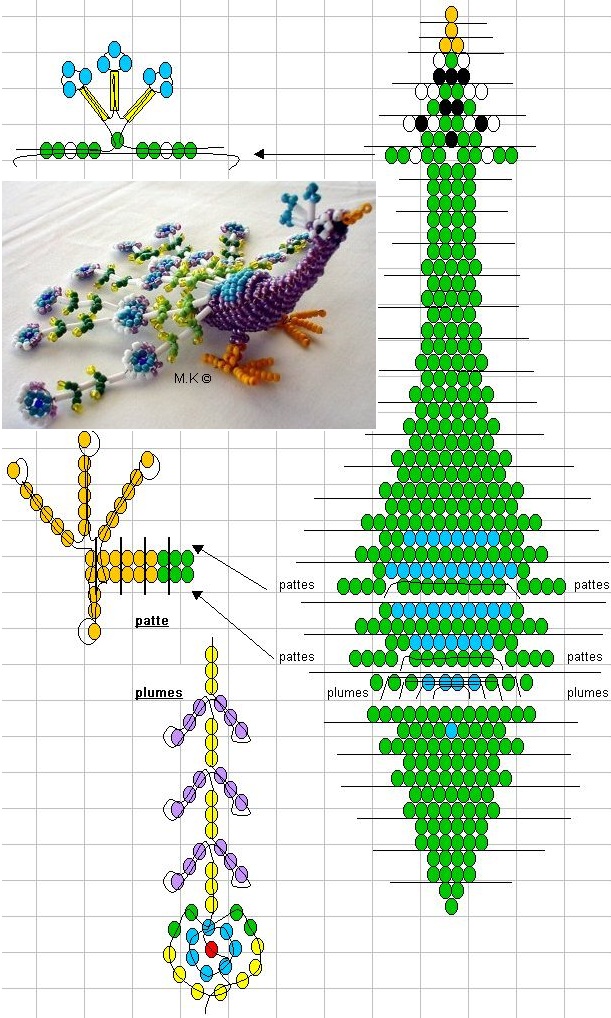 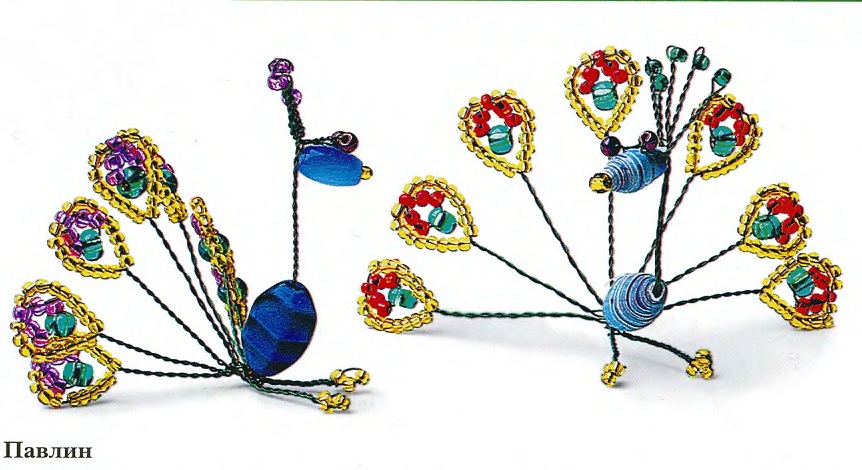 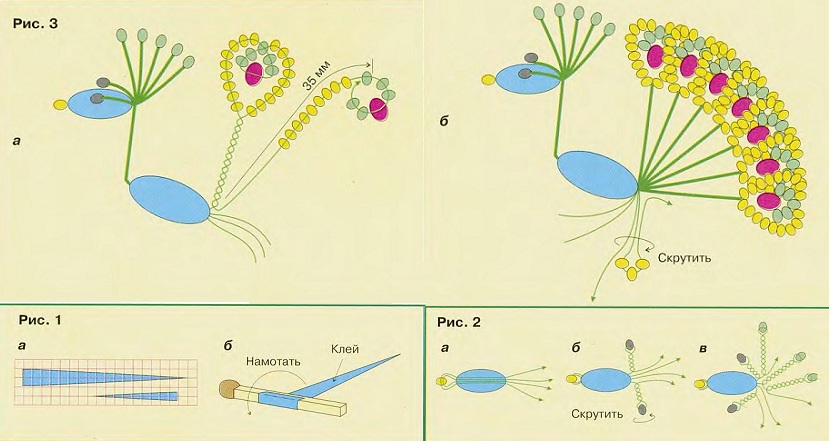 №1                                              №2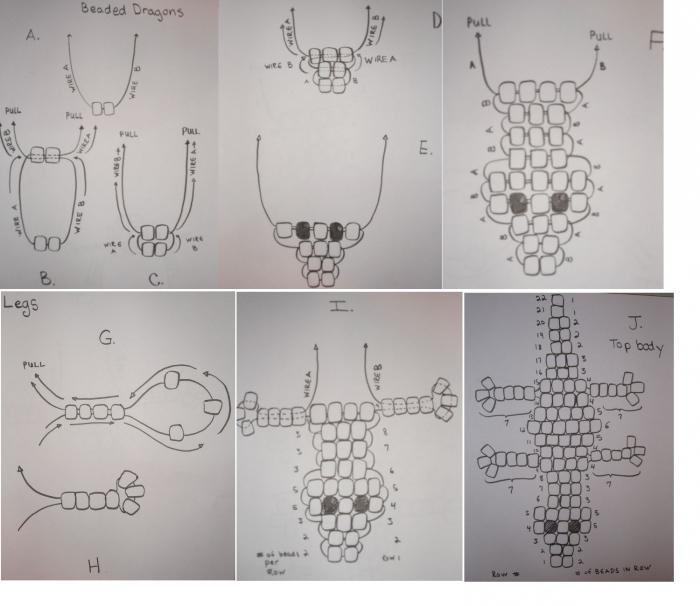 Приложение №3                                                                                                 ПЛАНдистанционной формы обучения  обучающихсядетского объединения «Сувенир»	с 7 февраля  по 11 февраля 2022 г.	(педагог дополнительного образования – Калтушкина Л.Ю.)Календарный учебный график, (скорректированный для дистанционного обучения обучающихся 2 года обучения -1 группа)ДатаТемаВсего часовТеорияПрактикаФорма работыРезультаты контроля Результаты о   проделанной работе обучающихся размещаются в группе  WhatsApp08.02Павлин. Низание хвостового оперения.312Самостоятельно. Низание хвостового оперения павлина. https://biserok.org/pavlin/Практическое занятие.https://biserok.org/pavlin/Материал( разноцветный павлин):2 темные бисеринки, 7 крупных красных бисеринок, 0,5 г среднего зеленого и 2 г мелкого желтого бисера, 2 продолговатые синие бусины -маленькая (7-10 мм в длину) и большая (15 мм в длину), 1,4 м проволоки.Алгоритм плетения : параллельное низание, игольчатое, жгут.1-объемная игрушка разноцветный павлин павлин .Плетем перо по схеме (риложениие 1)2-Павлин (из проволоки и бисера)Начало плетения с головы, скрутите жгутики – глазки, хохолок, шея, хвостовое оперение, лаки.(Приложение 2)Объяснение сложных узлов плетения Простая инструкция с фото и описанием всех этапов создания поделки .Текстовое сообщение.10.02Дракон.312Маленький дракончик. Самостоятельно составить схему крыльев.https://biser.life/brelok-drakon-iz-bisera/Практическое занятие.Материал:  90 см. проволоки,бисер 2 цвета,2 бисеринки – глаза.Самостоятельное прочтение схемы, параллельное плетение. (Приложение 3.)Ознакомление с материалом через интернет ресурсы.Обмен текстовыми сообщениями в WhatsApp в течение занятия(вопросы и объяснение по исполнению).ДатаТемаВсего часовТеорияПрактикаФорма работыРезультаты контроля Результаты о   проделанной работе обучающихся размещаются в группе  WhatsApp07.02Медведь.  (бисероплетение)20,51,5Самостоятельное чтение схем. Работа с дополнительными проволоками.https://handmadefrom.ru/biser/mishka_bisera_shema.phpПрактическое занятие.Плоская игрушка. Начало работы с ушек.Параллельное плетение. Лапки плетут на дополнительной проволоке.Фото инструкции с пошаговым пояснением переслать сообщение.Фото с выполненным заданием прислать сообщением.09.02Коала (бисероплетение)20,51,5 Самостоятельная работа. Объемная игрушка –коала.https://biserok.org/koala/Практическое занятие.Материал: светло- коричневый,ченый-глазки,белый,бежевый, проволока.Алгоритм плетения : Лапки плетут на дополнительной проволоке.Начало работы с носика. Плетем параллельные ряды, нанизывая бисер на проволоку. Туловище плетется точно по схеме и затем придается форма. Уши и лапы прикрепляются после.Объяснение сложных узлов плетения.Обмен текстовыми сообщениями в WhatsApp в течение занятия (вопросы и замечания по исполнению).11.02Птицы. Орел (бисероплетение)20,51.5Плетение игрушки – орел.http://www.bolshoyvopros.ru/questions/665589-kak-splesti-iz-bisera-orla-sinicu-udoda-golubja-rajskuju-pticu.htmlhttp://pro-animals.ru/podelki/shema-pleteniya-iz-bisera-orlaПрактическое занятие.понадобится бисер следующих цветов:коричневый;чёрный;белый;горчичный или светло-жёлтый (для плетения лапок и клюва)А так же проволока, ножницы (или кусачки).Приступаем к работе с клюва. Плетём по схеме, не забывая вставлять дополнительные проволочки для крыльев и лап.Нужно внимательно следовать схеме, не отклоняясь от неё, иначе фигурка может получиться неудачной.Индивидуальные консультации с педагогом по видео звонку.